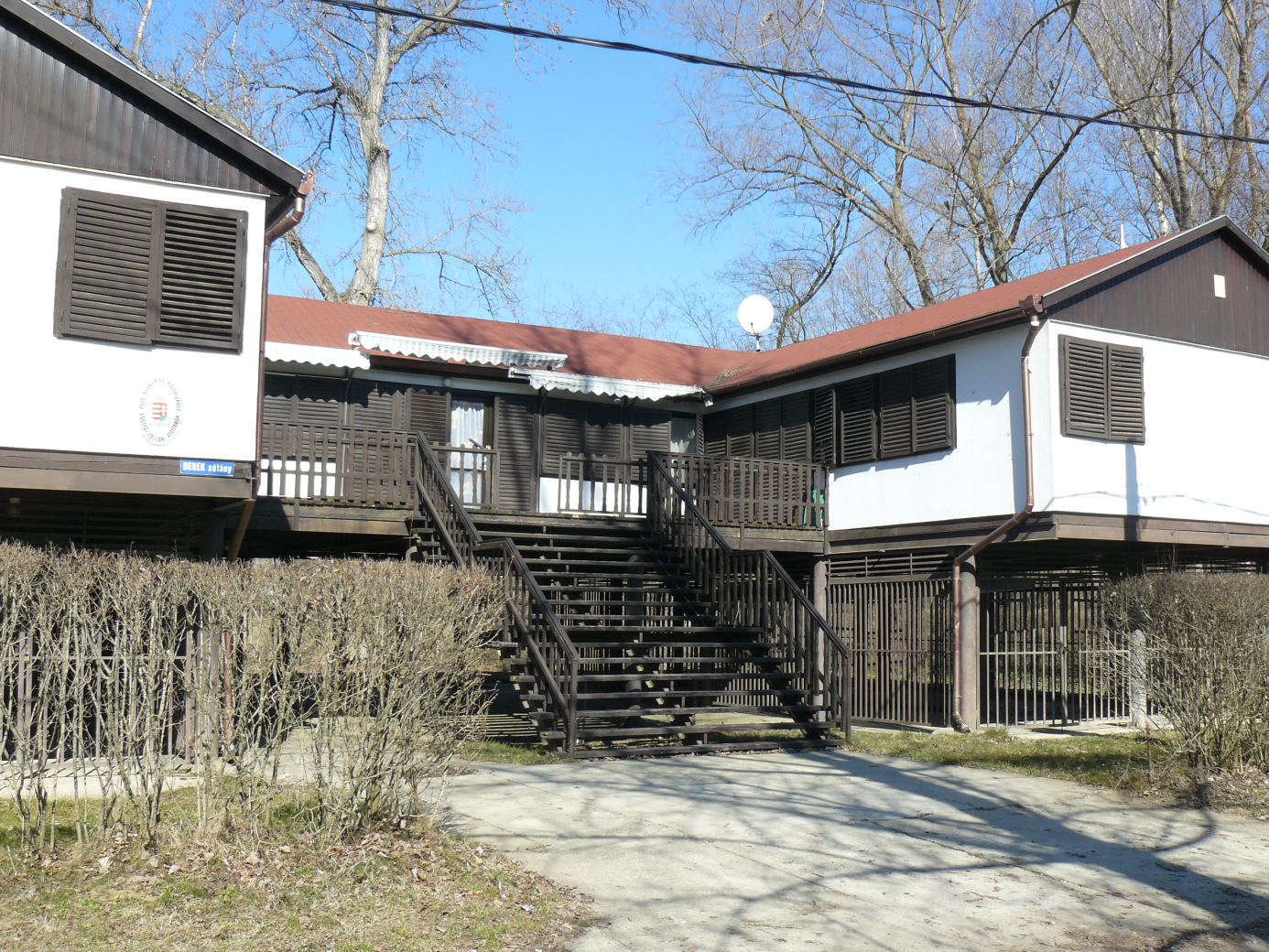  Budapest Főváros Főpolgármesteri Hivatal ésa Mozaik Gazdasági Szervezet
 Budapest Főváros Önkormányzata által támogatott táborozási lehetőséget hirdetVásárosnamény -
GERGELYIUGORNYÁRAsport, szabadidős vagy diák-önkormányzati 
közösségek számára 2017. június 16 – 2017. augusztus 31. közöttTáborhely leírása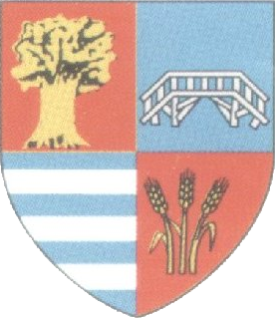 A beregi térség egyik legnagyobb vonzereje az érintetlen természeti környezet. A vidék megőrizte őseredeti romlatlanságát és tisztaságát. Három folyó — a Tisza, a Szamos és a Kraszna — találkozásánál fekszik a „Bereg kapujaként” is ismert város, Vásárosnamény. A három településrész — Vásárosnamény, Vitka és Gergelyiugornya — összeolvadásából létrejött várost a Tisza két részre osztja. A bal parton van a régi Namény és Vitka, a jobb parton Gergelyiugornya. Ez utóbbi településrész igazi üdülőövezet. Itt kínálunk táborozási lehetőséget.A Tisza parttól 150 méterre, a szabad strandtól 300 méterre lévő, mintegy 3 méteres lábazaton álló faház két szárnyból áll, így adott 
az elkülönített szállás fiúk és lányok számára. Mindkettőhöz külön tartozik vizesblokk (mosdók, WC, zuhanyzók), valamint külön kis konyhák is, amelyek szükség esetén melegítésre alkalmasak. Az ágyneműt és az étkezéshez szükséges eszközöket a tábor biztosítja. Az épület két szárnyát egy nagy közösségi tér köti össze, ami étkezésre és közös programok lebonyolítására alkalmas. Az épület alatti rész ráccsal elkerített, itt lehetőség van egyebek mellett pingpongozásra is. Az épület mellett kiépített bográcsállás van, ami szalonnasütésre is megfelelő. Az épület mögött futballpályányi szabad terület található.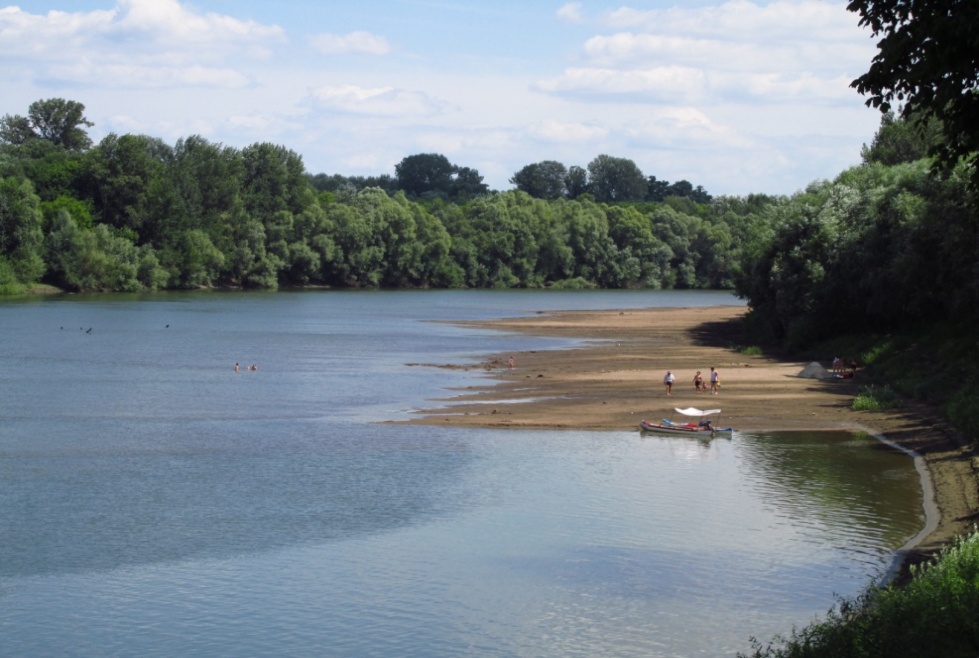 ProgramlehetőségekSzabadstrand (díjmentes, belépőjegy nélkül)A közelben lévő homokfövenyes strandon megtalálhatók a szokásos kiszolgáló egységek és élelmiszerbolt is, valamint állandó vízi mentő szolgálat.Vízitúra a TúronBérelt autóbusz viszi a csoportot az indulás helyére, ahol a felkészültséghez igazodó gyakorlás után indul a kenutúra. Általában a Túristvándi vízimalomnál van a partraszállás. Innen autóbusszal szállítják vissza a gyerekeket a táborba.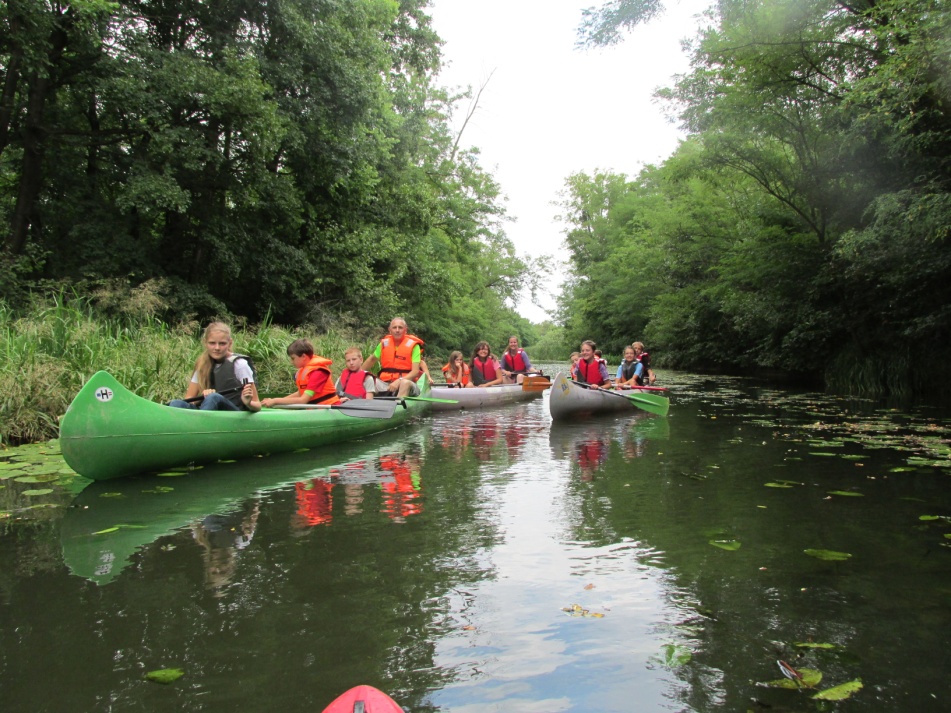 Vízitúra a TiszánAutóbusszal viszik a táborozókat Tivadarba, majd a Tiszán 20 folyam-kilométeres kenutúra következik, a homokpadokon beiktatott pihenőkkel. Partraszállás a tábornál.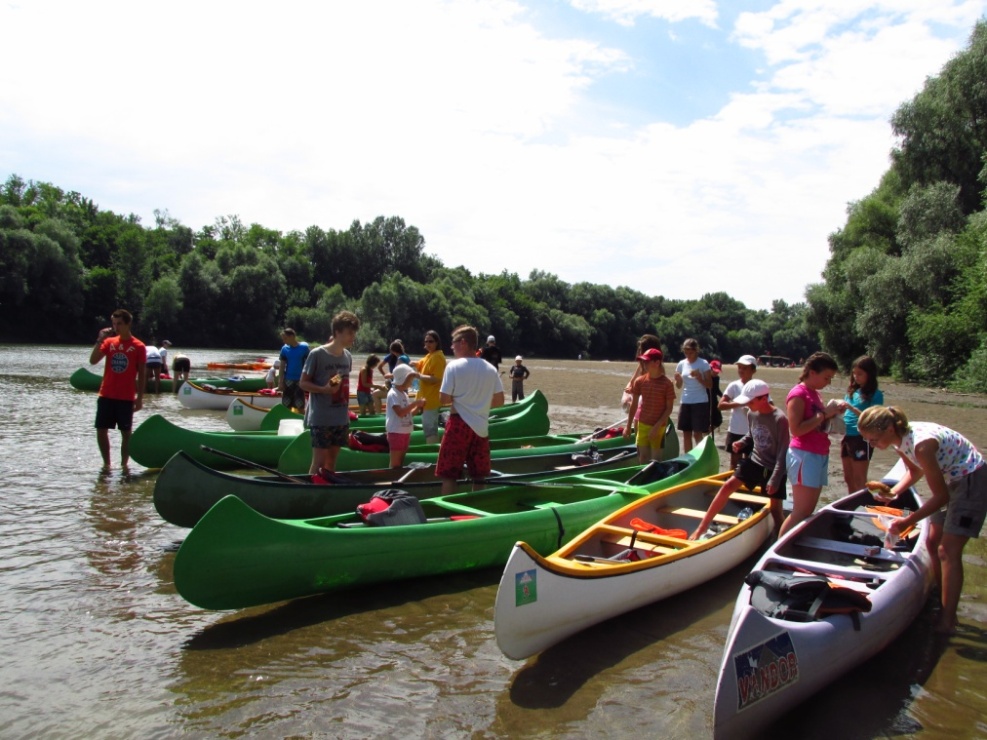 A vizes programoknál szükséges a szülői beleegyezés minden 18 éven aluli gyerek esetében. A szervezőknek tájékoztatást kell kapniuk arról is, ha valakinek akárcsak az átlagosnál kevéssel nagyobb fizikai terhelés is egészségügyi kockázatot jelent. A szervezők nagy körültekintéssel és figyelemmel vezetik a túrákat. A folyókon nincs hajóforgalom, nincsenek veszélyes vízmozgások, a gyerekeknek sok helyen leér a lábuk. Ennek ellenére még az úszni tudóknak is kötelező a mentőmellény. A kenuk közvetlenül egymás mellett haladnak, így ha kell egymásnak is segíteni tudnak. A vezetők folyamatosan figyelnek mindenkit.KerékpártúraKiváló minőségű kerékpárokkal, nagyrészt a Tisza gátján épült kerékpárúton, vagy szinte forgalommentes mellékutakon haladva lehet meglátogatni a nevezetességeket (Kölcsey Ferenc síremlékét a híres temetőben az országzászlóval, vagy a tákosi, csarodai templomokat).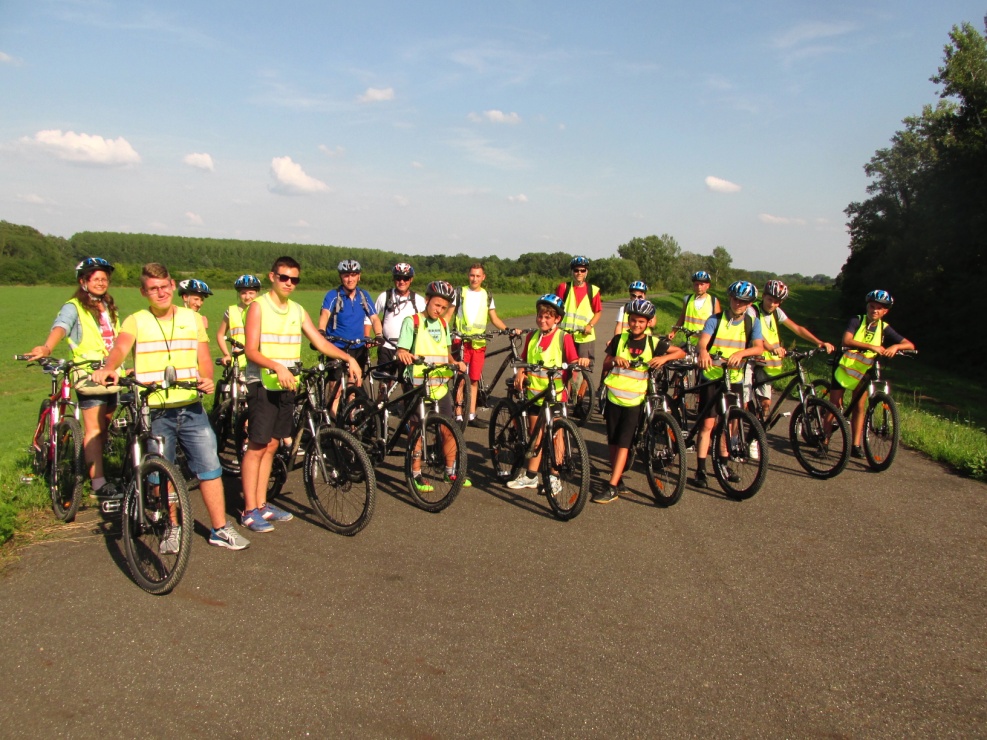 Atlantika VízividámparkA jól kiépített strandon pihenni, fürdeni, csúszdázni. A felnőtt csúszdákat csak 14 éven felüli gyerekek használhatják. A létesítményről tájékozódni lehet a www.atlantika.hu weboldalon.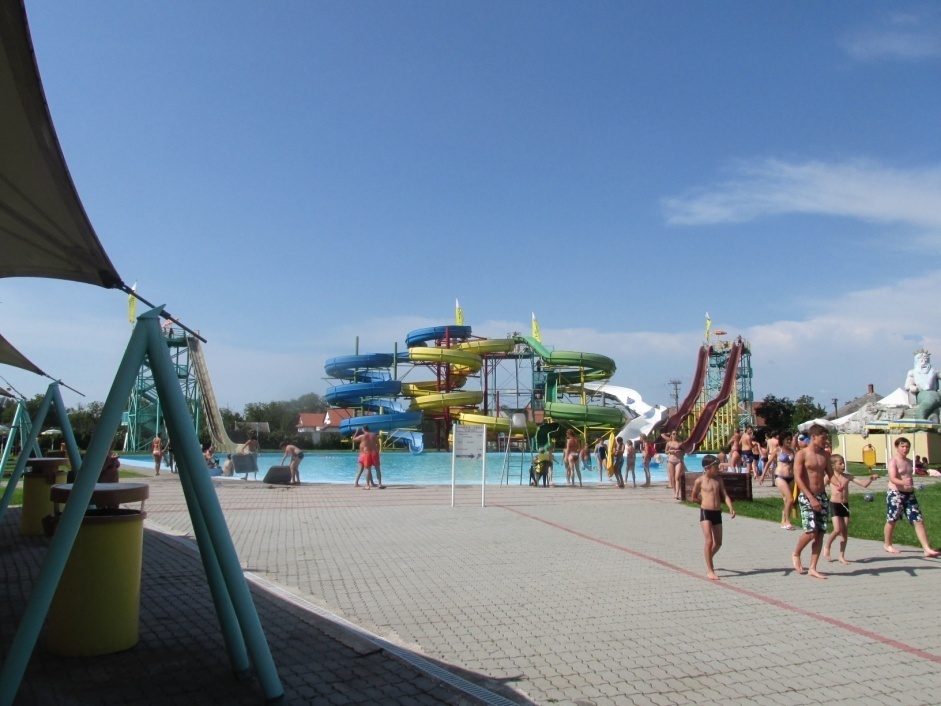 Amit biztosítunk2017. június 16-tól 2017. augusztus 31-ig heti turnusokban szervezett, hétfői érkezéssel és legkésőbb szombat reggeli utáni távozással záruló táboroztatás.Vasúttal (állomástól a táborhelyig busszal) történő utazás, szállás és napi háromszori étkezés. Az első étkezés az érkezés napján ebéd, 
az utolsó étkezés az elutazás napján reggeli.Kísérő pedagógusok számára díjazás 100 000 Ft értékben étkezési utalvány formájában1 ingyenes programot a tábor ideje alattAmit kérünkHatáridőn belüli jelentkezést 
az időpont és a létszám pontos feltüntetésévelProgramtervezetetA tábor házirendjének betartásátA teljes táborozási költséghez való hozzájárulást, amely
1.000,- Ft/fő/éj JelentkezésJelentkezés benyújtásának határideje: 2017. május 31.Jelentkezés a www. budapest.hu vagy a www. mozaikgsz.hu honlapokon található táboros nyomtatványokon, a taborozas@budapest.hu címre megküldve.A jelentkezés elfogadásáról vagy elutasításáról szóló értesítést 2017. június 15-ig elektronikus úton megküldjük.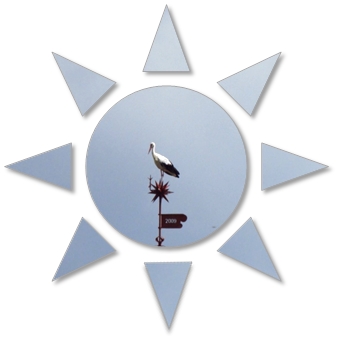 – 2017 –